Ubly PTO Meeting Minutes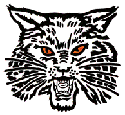 August 14, 20232023-2024 Executive BoardPresident – Krystal Kolar	Vice President – Jaclyn Morell Secretary – RJ Van De Velde	Treasurer – Alexandra TaylorElementary Teacher Representative – Mrs. RotheMeeting Called to Order: 6:00pmMay PTO Meeting MinutesVote to Approve – APPROVED. Treasurer’s Report – Alexandra TaylorAcct Balance: $19,529.59Questioning $1,500 that still has not posted from Blanket Sales. Alex e-mailed over to the business office. Administrative Report – ElementaryWe currently have 300 students enrolled in the elementary at this time.  Last year at this time we were at 289.  We ended the year with 287 students. Largest classes are the 4th and 5th grades with 22-23 students.  Smallest class size is Y5’s with 14 and Kdg and 2nd with 17-18 students.Our new teachers, Meghan Hudson, Claudia Kosinski and Jada Learman have been busy in their classrooms, meeting with their co-workers and blending in beautifully with our Bearcat Family.  I plan to meet with them at the end of the week to go have a mini-orientation and go over handbooks, Frontline, procedures and any questions that they may have.We hired a new elementary paraprofessional due to the resignation of Marsha McDonald.  Laura Gucwa will be joining our team.  She has a daughter who will be a KDG student this fall.  Laura is making a career change as she formerly worked for MMPA as a member representative.  Laura has excellent people skills and prides herself on her work ethic.  She is eager to work with students and is a fast learner.  I am positive she will be an excellent addition to our amazing parapro team.Summer school was a success for 17 of our little bearcats.  This program, spanning from June 20 to July 20, focused on reading, writing, and math.  Students also had a chance to play with friends, and even had a couple visits from our therapy dog, Shadow! In collaboration with the Huron ISD, students took home a packet of books, two math games, and a writing journal.  To celebrate this summer success, the students had an ice cream sundae party and played at the Ubly park on the last day of summer school.  Summer School was taught by Torri Volmering.  Paras included Elizabeth Weber, Vicki Pfaff, Heidi Mausolf, and Karen Messing.I will attend Trails training tomorrow along with a couple of teachers.  We will begin the Trails program this year in the elementary.  Will be taught by Dekoski and Schmitz during our specials time.  Trails will cover the 5 CASEL competencies: Self-Management,  Self-Awareness, Responsible Decision-Making, Relationship Skills, Social Awareness.Kindergarten Teachers are trying something new this year.  Hosting a parent meeting on August 17th at 6:30 to provide parents with information about the school year.  This meeting will be for parents only and then parents and students will still be invited to attend the regular open house on the 22nd from 5-7.  Professional Development is planned for ALL staff including parapros on Monday, August 21st and August 22nd.  Monday we will have our first coaching session with Shannon McCartney from Molding Math Mindsets.  Tuesday, we will start the day with a staff meeting and then Mr. Candela has arranged for the staff to have retraining of our Lockdown Procedures with Tim Wolkers.  New Quiet Room has been built in the old Title Room.  Feel free to check it out.  My commendation for the months of July and August goes out to Tom Volmering and his custodial staff of John Lenton, Randy Sweeney, Katelyn Sweeney and the latest addition Michael Particka.  They did an amazing job getting the classrooms up and ready so quickly before July was even up!  An elementary teacher’s dream  Any little extra thing that is asked… boom… done!  We are so lucky to have such a talented and dedicated crew.  They are all so deserving of this commendation!  Jr. High/High School Congratulations to Courtney Puvalowski for being crowned the Huron County Bean Queen and the Ubly FFA for their strong performance at the Fair this year.The Seniors are beginning their tradition of painting their parking spaces.  We have a couple started and are hoping to have them completed prior to school starting.We had 20 students signed up for summer school for credit recovery, all students passed so we can support them in their educational plans for the upcoming year.The School Improvement Team and I met today and discussed the ½ day start to the year scheduling all 7 hours in the morning so that all teachers can meet with students. We will have meetings with AM and PM tech center students during regularly scheduled hours on this day. All students will stay until 11:30 so that we make sure everyone has met with their teachers and gone through the handbook.We also reviewed our PD for August 21st and 22nd. On Monday, Elementary, Jr High and High school math teachers will be attending Molding Math Minds with Shannon McCartney and Megan Bach to support our Math curriculum and Pedagogy skills. Jr. High and High school English teachers will be attending a STEP to Writing Training with Julie Stoyka. Other Staff members will be selecting Michigan Virtual Classes to support their content area. All high school staff will have training on the MiCares SEL program, and we hope to incorporate it into a Bearcat Basics program of positivity.  On Tuesday, August 22nd, we will start with staff meetings and then proceed to Lockdown/Threat Assessment Training with Tim Wolkers.Commendations: This month I would like to commend Mary Beth Klee for her support of our Summer School Students and Jakob Asmondy for his help in getting us up and running for the school year.Elementary Teacher Representative’s Report – Amy RotheNo comment currently. Items covered in Elementary Report. PUBLIC COMMENTMrs. Engler came to the meeting to thank the PTO for the Mini Grant received in the 22/23 school year to purchase the light table for the classroom. Mini Grants applications and/or presentations from past approvals.Reminder that you must attend the meeting to have it voted on. Mrs. Ogryski – Mini Grant – APPROVED for $500.Mr. Candela – “3-Year-Old Program Scholarship” – Need to know by end of September – No decision has been made at this time. Discuss duties as listed in the by-laws, assign responsibility for fundraiser form, chairpersons for events.-Krystal: all send home items, spirit shop, appreciation/testing days, Mum sale, Santa’s Village, Bake Sale, Candy grams, Penny Wars-Jaclyn: Mum Sale, Trunk or Treat, Bucket Raffle, Party in the Park-R.J. : Popcorn Fridays, Holiday Shop, Movie Night, End of year Movie -Alex: Trunk or Treat, Mother/Son Event, End of Year Movie PTO EventsUpcoming eventsOpen HouseMum SaleBox Tops CompetitionLetter FundraiserSpirit ShopPopcorn FridayTrunk or TreatSanta’s VillageCandy Cane GramsHoliday ShopPTO Bake SaleBucket Raffle PTO Movie NightPenny Wars5th Grade Party in the ParkJr./Sr. High End of Year Movie NightOpen House for 2024Scholarship/Volunteer Hours Appreciation DaysOther Topics? Request that PTO is kept informed of testing days. PUBLIC COMMENTNext PTO Meeting September 12th, 2022 @ 6:00pmAdjourn Meeting: 7:09pm